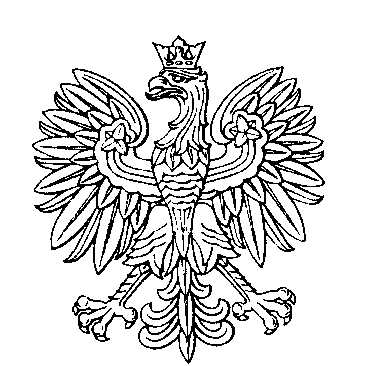 OBWODOWA KOMISJA WYBORCZA NR 1w gminie ŻychlinOBWODOWA KOMISJA WYBORCZA NR 2w gminie ŻychlinOBWODOWA KOMISJA WYBORCZA NR 3w gminie ŻychlinOBWODOWA KOMISJA WYBORCZA NR 4w gminie ŻychlinOBWODOWA KOMISJA WYBORCZA NR 5w gminie ŻychlinOBWODOWA KOMISJA WYBORCZA NR 6w gminie ŻychlinOBWODOWA KOMISJA WYBORCZA NR 7w gminie ŻychlinOBWODOWA KOMISJA WYBORCZA NR 8w gminie ŻychlinOBWODOWA KOMISJA WYBORCZA NR 9w gminie ŻychlinSKŁAD KOMISJI:Przewodniczący	Krzysztof TomaszewskiZastępca Przewodniczącego	Justyna BrzozowskaCZŁONKOWIE:SKŁAD KOMISJI:Przewodniczący	Krzysztof Paweł JakubowskiZastępca Przewodniczącego	Aleksandra KrupińskaCZŁONKOWIE:SKŁAD KOMISJI:Przewodniczący	Sławomira WasińskaZastępca Przewodniczącego	Krzysztof StasiakCZŁONKOWIE:SKŁAD KOMISJI:Przewodniczący	Barbara AndrzejewskaZastępca Przewodniczącego	Bogusława Anna KazimierczakCZŁONKOWIE:SKŁAD KOMISJI:Przewodniczący	Halina Zenobia BanasiakZastępca Przewodniczącego	Paulina KuśCZŁONKOWIE:SKŁAD KOMISJI:Przewodniczący	Elżbieta Stanisława MałowiejskaZastępca Przewodniczącego	Magdalena StasiakCZŁONKOWIE:SKŁAD KOMISJI:Przewodniczący	Włodzimierz RzeźnickiZastępca Przewodniczącego	Martyna SzczapaCZŁONKOWIE:SKŁAD KOMISJI:Przewodniczący	Marzanna Teresa ObidowskaZastępca Przewodniczącego	Michał WelflerCZŁONKOWIE:SKŁAD KOMISJI:Przewodniczący	Magdalena Modrzejewska-RzeźnickaZastępca Przewodniczącego	Magdalena JakubowskaCZŁONKOWIE: